Jubilarna 20. izložba INOVA - MLADI, zbog epidemije Covida-19, nije održana u uobičajenom terminu (mjesec svibanj), već se  nakon drugog prolongiranja i promjene lokacije održavanja, uspješno održala 7. studenog 2020. u Narodnom sveučilistu Dubrava - Kulturnom centru.Unatoč novonastalim uvjetima, organizatori su   zaprimili čak 120 prijava. Prijavljeni  su radovi i naših učenika: Mislava Slačanca, 7.a; Lucije Juratovac i Petre Posavec, obje iz 7.c; te Adama Maršića, 7.e razreda. Nakon što je ocjenjivačka komisija na izložbi pregledala sve radove, te rangirala iste, nakon par tjedana su nam pristigli rezultati, ali i vrijedne medalje! Tako su djevojke za svoj "Most od špageta" osvojile brončanu medalju, kao i Mislav za "Ribarsku brodicu od kartona"; srebrna medalja je ponovno pripala Mislavu za njegov drugi uradak "Makerphone" (mobitel složen od Makerbuino komponenata), dok je zlato pripalo Adamu za "Fliper" (na kojem se zaista može odigrati partija flipera).Navedene radove, kao i zadovoljne učenike postignutim rezultatima možemo vidjeti na priloženim fotografijama.Mentorica učenika,  zadužena za prijavu i prezentaciju radova na samoj izložbi je učiteljica tehničke kulture Andrea Eberling Brkljačić.ČESTITAMO NAŠIM INOVATORIMA I NJIHOVOJ MENTORICI ANDREI EBERLING BRKLJAČIĆ, PROF.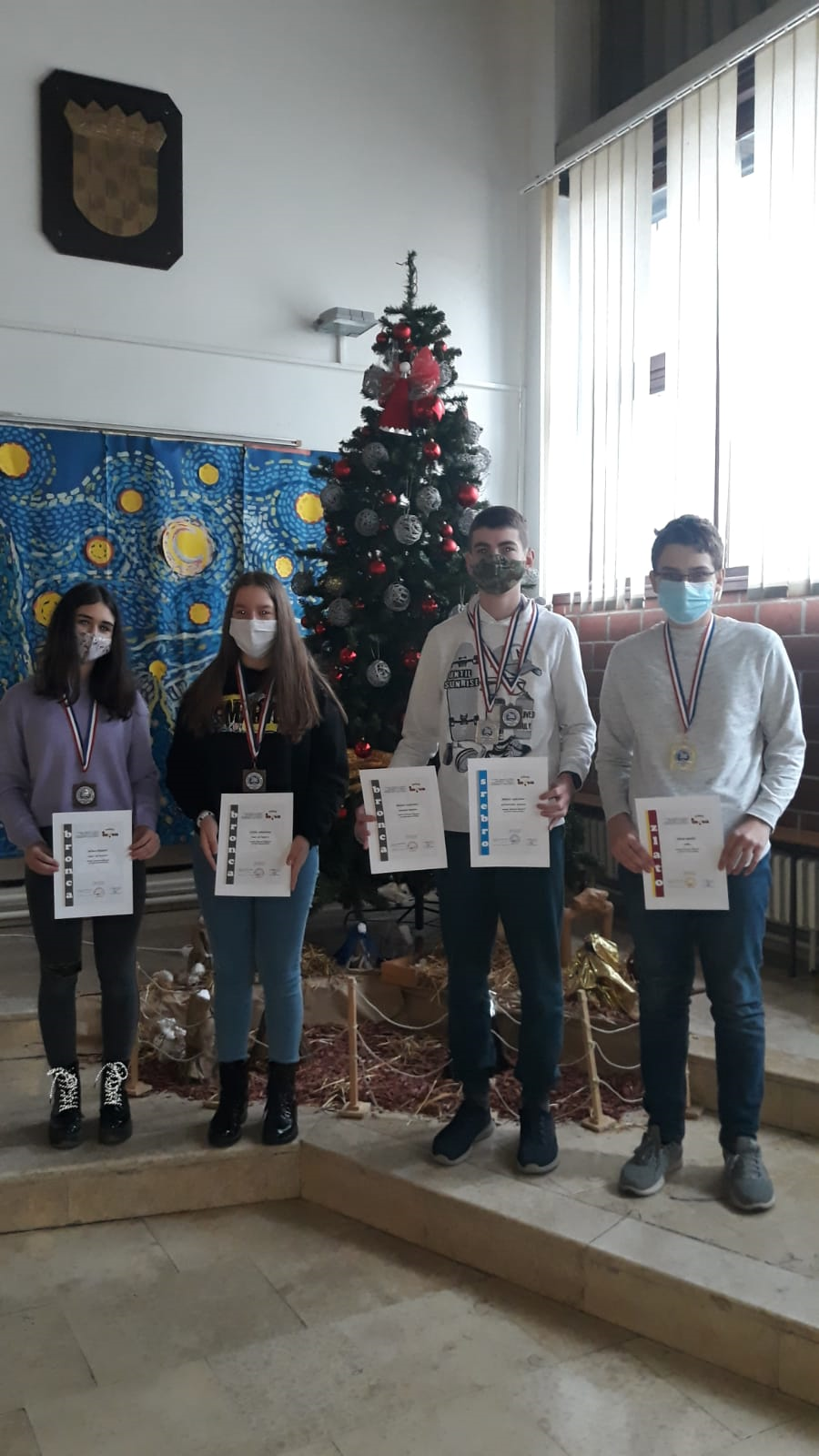 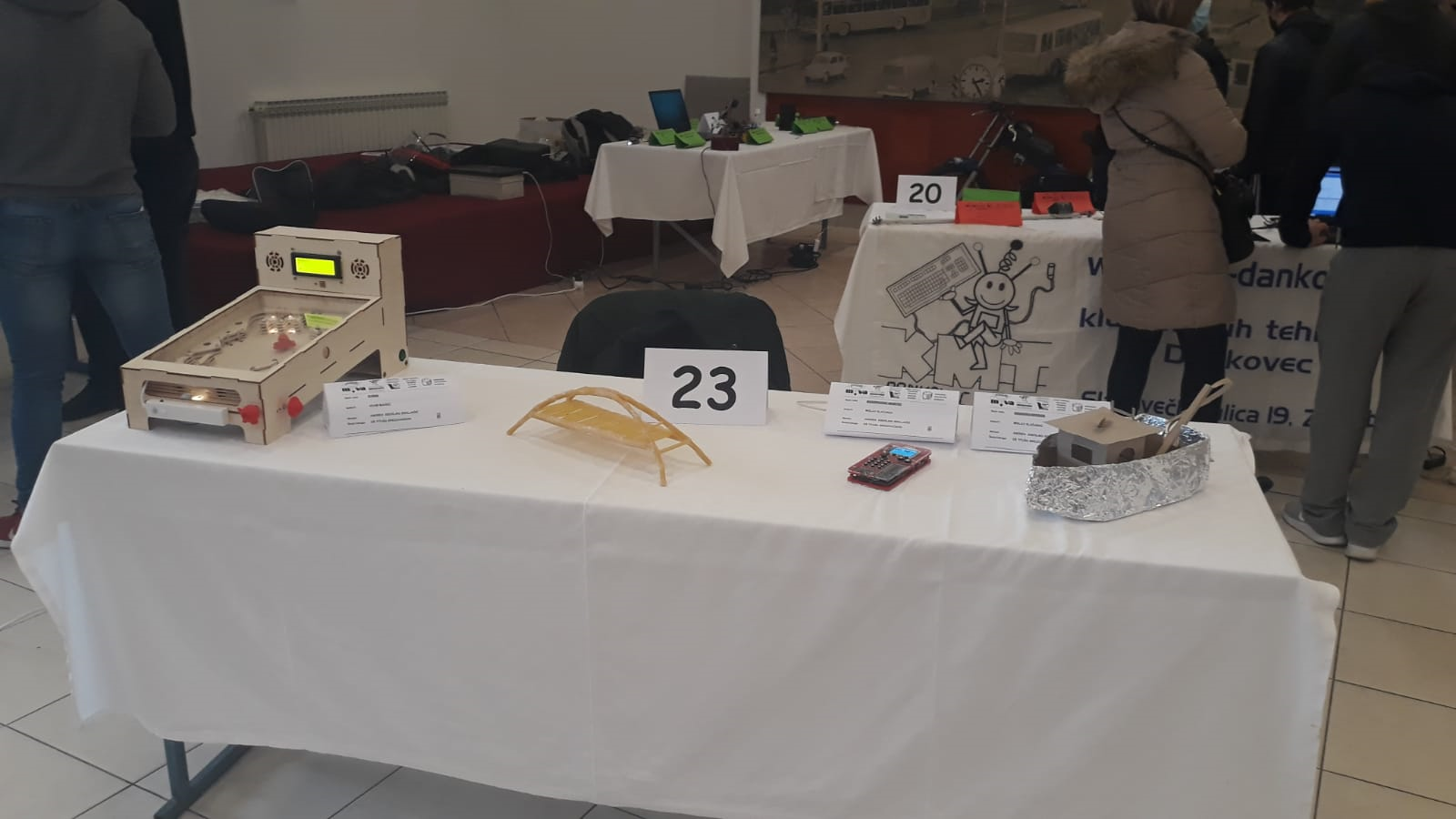 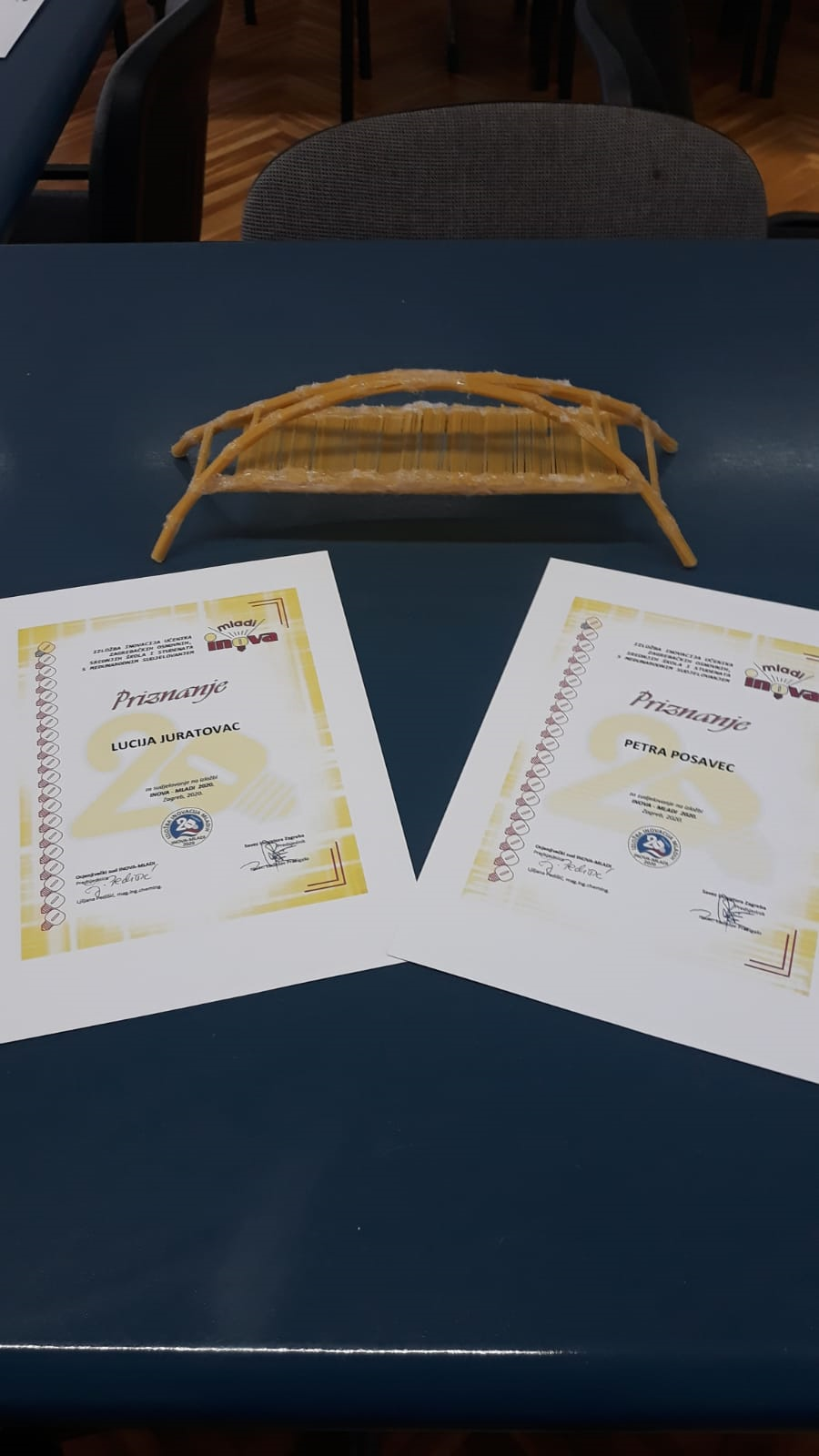 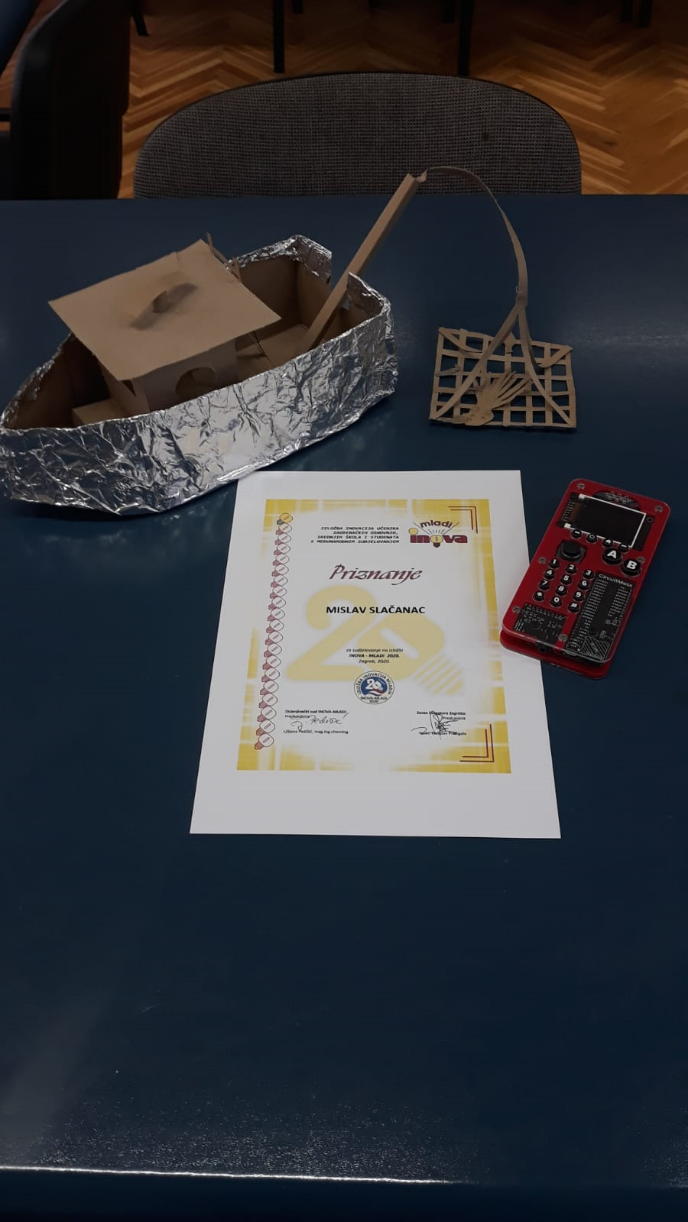 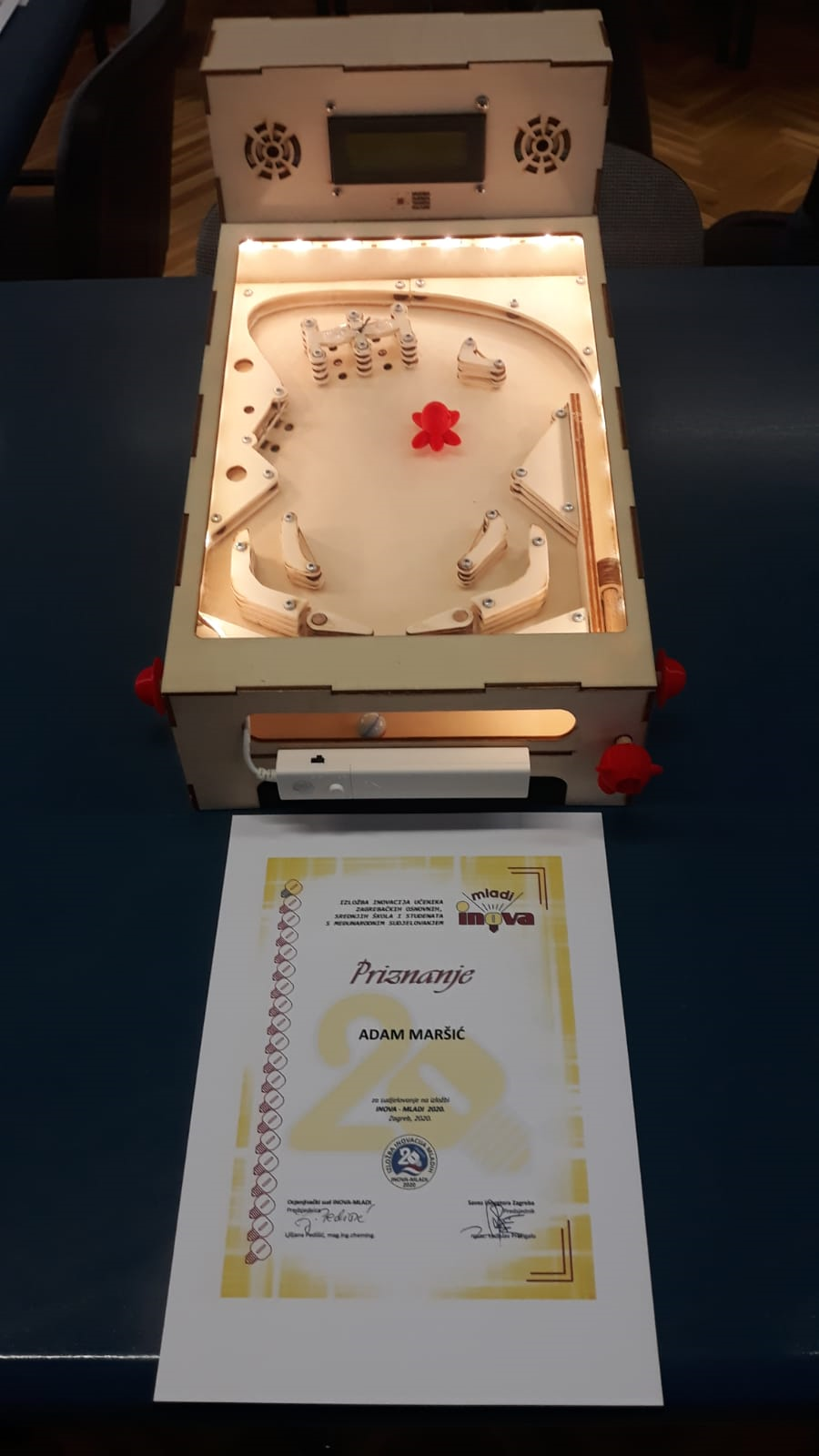 